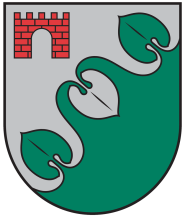 Limbažu novada DOMEReģ. Nr. 90009114631; Rīgas iela 16, Limbaži, Limbažu novads LV-4001; E-pasts pasts@limbazunovads.lv; tālrunis 64023003APSTIPRINĀTSar Limbažu novada domes 24.03.2022. sēdes lēmumu Nr.246(protokols Nr.3, 15.)NOLIKUMSPar jauniešu brīvprātīgā darba organizēšanu Limbažu novadāIzdots saskaņā ar likuma „Par pašvaldībām” 41.panta pirmās daļas 2. punktuVispārīgie jautājumiJauniešu brīvprātīgā darba organizēšanas Nolikums (turpmāk tekstā – Nolikums) nosaka kārtību, kādā organizējams jauniešu brīvprātīgais darbs Limbažu novadā un kā tiek apliecināta personas pieredze, kas gūta, veicot brīvprātīgo darbu Limbažu novada administratīvajā teritorijā. Saskaņā ar Brīvprātīgā darba likuma 2. pantu brīvprātīgais darbs ir organizēts un uz labas gribas pamata veikts fiziskās personas fizisks vai intelektuāls bezatlīdzības darbs sabiedrības labā, kas veicina brīvprātīgā darba veicēja zināšanu, prasmju, iemaņu un attieksmju attīstību, brīvā laika lietderīgu izmantošanu. Brīvprātīgā darba veicējs ir 13 līdz 25 gadus vecs jaunietis (turpmāk tekstā – Brīvprātīgais). Jauniešu brīvprātīgo darbu pašvaldībā koordinē Limbažu novada Izglītības pārvaldes, turpmāk - Pārvalde, jaunatnes lietu speciālists (turpmāk tekstā – Koordinators), sadarbojoties ar brīvprātīgā darba organizētājiem novadā (turpmāk tekstā – Organizētājs).Saskaņā ar Brīvprātīgā darba likuma 3. pantu Organizētājs ir:biedrības un nodibinājumi, tai skaitā arodbiedrības un to apvienības;valsts un pašvaldību iestādes;politiskās partijas un to apvienības;sociālais uzņēmums.Jauniešu brīvprātīgā darba mērķis un uzdevumiJauniešu brīvprātīgā darba mērķis ir iesaistīt jauniešus Limbažu novada sabiedriskās dzīves norisēs, uzlabot apkārtējās vides dzīves kvalitāti, iesaistīt humānu, sociālu un vides problēmu risināšanā, veicināt jauniešu lietderīga brīvā laika pavadīšanu, pilnveidojot praktiskās darba iemaņas un attīstot darba ieradumus. Jauniešu brīvprātīgā darba uzdevumi ir sniegt iespēju Brīvprātīgajam neatkarīgi no dzimuma, izcelsmes, reliģiskās piederības, politiskajiem uzskatiem un citiem sociāliem, fiziskiem vai ģeogrāfiskiem nosacījumiem iegūt:jaunas zināšanas, prasmes un iemaņas;sociālo un profesionālo pieredzi;praktisko darba pieredzi. Jauniešu brīvprātīgā darba organizēšanas kārtība, vienošanās par brīvprātīgā darba veikšanuBrīvprātīgais aizpilda “Pieteikuma anketu brīvprātīgā darba veikšanai” (Pielikums Nr.1 – Pieteikums) un tiek reģistrēts Pārvaldes Brīvprātīgo reģistrā. Brīvprātīgais ar Koordinatoru slēdz rakstisku vienošanos (turpmāk – Vienošanās) par brīvprātīgā darba veikšanu Limbažu novadā, kurā tiek atrunāti Brīvprātīgā, Organizētāja un Koordinatora pienākumi un tiesības, stundu uzskaites kārtība un nepieciešamie darbu organizācijas pasākumi. (Pielikums Nr.3 – Vienošanās)Pēc Vienošanās noslēgšanas Koordinators Brīvprātīgajam izsniedz Brīvprātīgā darba uzskaites grāmatiņu “Brīvprātīgais Limbažu novadā”, turpmāk- grāmatiņa.  Organizētājs pieteikuma anketu par vakanci uz Brīvprātīgā darba veikšanu ziņo brīvprātīgā darba koordinatoram, nosūtot aizpildītu pieteikuma anketu (Pielikums Nr.2 – Sludinājums) uz e-pastu: jauniesiem@limbazunovads.lv vai zvanot pa tālr. 25737175.Koordinators publicē vakances sludinājumu Limbažu novada pašvaldības mājaslapā un citās plašsaziņas vietās, kā arī izsūta informāciju Brīvprātīgajiem, kuri reģistrēti Pārvaldes Brīvprātīgo reģistrā.Nodarbināt personas, kuras sasniegušas 13 līdz 16 gadu vecumu un kuras ir tiesīgas veikt brīvprātīgo darbu, var tad, ja to likumiskais pārstāvis devis rakstveida piekrišanu uz Vienošanās, ko slēdz Koordinators ar Brīvprātīgo.Brīvprātīgais darbs organizējams atbilstoši normatīvajiem aktiem, tai skaitā, ņemot vērā  noteiktos ierobežojumus attiecībā uz darbiem, darba veidiem un darba vides risku faktoriem, kuriem nedrīkst pakļaut jauniešus.Organizētājs ir atbildīgs par uzdevumu izvirzīšanu Brīvprātīgajam un kontrolē tā darba izpildi.Koordinators ir atbildīgs par Organizētāja iepazīstināšanu ar tā tiesībām un pienākumiem.Brīvprātīgos, kuri iegūst pamata, vidējo vai vidējo profesionālo izglītību, drīkst nodarbināt tikai no mācībām brīvajā laikā, izņēmuma gadījumos - iepriekš saskaņojot ar izglītības iestādi un Brīvprātīgā likumisko pārstāvi par īslaicīgu nodarbinātību mācību laikā. Organizētājs, Koordinators un Brīvprātīgais pēc darba beigšanas apkopo un izvērtē paveikto un nepieciešamības gadījumā savstarpēji sniedz rekomendācijas turpmākās sadarbības pilnveidošanai.Brīvprātīgā darba stundu uzskaiteLai apliecinātu Brīvprātīgā darbā apgūtās un pilnveidotās prasmes un iemaņas, Brīvprātīgais veic Brīvprātīgā darba uzskaiti, brīvprātīgā darba uzskaites grāmatiņā norādot:datumu vai laika posmu, kad veikts brīvprātīgais darbs;brīvprātīgā darba veikšanas vietu/ pasākuma nosaukumu;veiktos pienākumus;nostrādāto stundu skaitu.Ierakstu patiesumu grāmatiņā ar parakstu apliecina Organizētājs.Brīvprātīgā grāmatiņa pieejama klātienē Pārvaldes jaunatnes politikas īstenošanas vietās Rīgas ielā 4, Alojā; Lielā iela 9A, Staicelē; Rīgas ielā 23, Limbažos; Sila ielā 2, Salacgrīvā.Lai apliecinātu brīvprātīgā darba pieredzi, pēc Brīvprātīgā pieprasījuma, Pārvalde izsniedz izziņu (Pielikums Nr. 4 - Izziņa).Izziņas izdošanas mērķis ir sniegt trešajām personām pārskatāmu, salīdzināmu un ticamu informāciju par pienākumiem, ko Brīvprātīgais veicis pie konkrētā brīvprātīgā darba organizētāja, kā arī par brīvprātīgā darba veikšanai veltīto laiku un  iegūtajām un pilnveidotajām prasmēm. Brīvprātīgā darba apliecinājumsBrīvprātīgā darba pieredze tiek apliecināta, izsniedzot atbilstoši vienotai veidlapai sagatavotu apliecinājumu (turpmāk – Apliecinājums) par veikto brīvprātīgo darbu, kas nav īsāks par 50 brīvprātīgā darba stundām kalendārajā gadā. (Pielikums Nr.5- Apliecinājums) .Apliecinājumus iedala 3 līmeņos pēc nostrādātā stundu skaita brīvprātīgajā darbā:Bronzas līmeņa apliecinājums - ne mazāk kā 50 brīvprātīgā darba stundas;Sudraba līmeņa apliecinājums - ne mazāk kā 100 brīvprātīgā darba stundas;Zelta līmeņa apliecinājums – ne mazāk kā 150 brīvprātīgā darba stundas.Apliecinājumu sagatavo brīvprātīgā darba Koordinators un reģistrē to Pārvaldes Brīvprātīgā darba apliecinājuma reģistrā.Apliecinājumu izsniegšanu Limbažu novadā organizē vienu reizi kalendārajā gadā kādā no Limbažu novada organizētajiem pasākumiem, kas ir nozīmīgs vietējai kopienai. Apliecinājumus var izsniegt Limbažu novada pašvaldības administrācijas pārstāvji un Pārvaldes darbinieki.Nobeiguma jautājumiNolikums un pieteikuma anketas ir publiski pieejamas:elektroniski: Limbažu novada pašvaldības mājas lapā www.limbazunovads.lv. klātienē: Pārvaldes jaunatnes politikas īstenošanas vietās Rīgas ielā 4, Alojā; Lielā iela 9A, Staicelē; Rīgas ielā 23, Limbažos; Sila ielā 2, Salacgrīvā.Nolikums stājas spēkā pēc tā apstiprināšanas Limbažu novada domes sēdē.Visas izmaiņas, papildinājumus un grozījumus Nolikumā veic ar Limbažu novada domes lēmumu.PielikumiPielikums Nr.1 – Pieteikuma anketa brīvprātīgā darba veikšanai.Pielikums Nr.2  - Sludinājums.Pielikums Nr.3 – Vienošanās par brīvprātīgā darba veikšanu.Pielikums Nr.4 – Izziņa.Pielikums Nr.5 – Apliecinājums.Limbažu novada pašvaldībasDomes priekšsēdētājs									D. StraubergsŠIS DOKUMENTS IR PARAKSTĪTS AR DROŠU ELEKTRONISKO PARAKSTU UN SATUR LAIKA ZĪMOGUPielikums Nr.1 Limbažu novada pašvaldības24.03.2022. nolikumam “Par jauniešu brīvprātīgā darba organizēšanu Limbažu novadā”Pieteikuma anketa brīvprātīgā darba veikšanaiJaunumus par aktualitātēm jauniešu brīvprātīgajā darbā un par vakancēm vēlos saņemt:  E- pastā TelefonāKādam brīvprātīgajam darbam Tu dod priekšroku (joma)? (iespējamas vairākas atbildes) Dzīvnieki Izglītība Jaunatne (jauniešu domes, organizācijas utt) Labdarība Māksla/ dizains (radošie darbi utt) Mediji un komunikācija Kultūra (pasākumi) Sociālā joma Sports Tūrisms Valsts pārvalde/ politika Veselības joma Vide Visas iepriekš minētās jomas Cita joma ________________________________________________________________________________Lūdzu, mini savas prasmes/ zināšanas, kas visvairāk raksturo Tevi! (Iegūtā izglītība, kursi, iepriekšējā darba vai neformālās izglītības pieredze, stiprās puses, sociālās prasmes u.c.)________________________________________________________________________________________________________________________________________________________________________________________________________________________________________________________________________________________________________________________________________________________________________________________________________________________________________________________________________________________________Aizpildot šo pieteikuma veidlapu, iesniedzējs apliecina, ka ir iepazinies/-usies ar Limbažu novada pašvaldības 24.03.2022. nolikumu Nr. ___“Par jauniešu brīvprātīgā darba organizēšanu Limbažu novadā” un piekrīt būt Limbažu novada jauniešu brīvprātīgā darba veicēju datu bāzē un saņemt uz norādīto kontaktinformāciju jaunumus par pieejamām brīvprātīgā darba vakancēm Limbažu novadā.Pielikums Nr.2 Limbažu novada pašvaldības24.03.2022. nolikumam “Par jauniešu brīvprātīgā darba organizēšanu Limbažu novadā”Brīvprātīgā darba organizētāja vakances pieteikumsPiekrītu pieteikumā norādīto personas datu apstrādei.Pamatojoties uz Eiropas parlamenta un padomes regulas (ES) 2016/679 “Vispārīgā datu aizsardzības regula” 13. pantu, Limbažu novada pašvaldība informē, ka datu apstrādes mērķis – pieteikuma izskatīšanas un Vienošanās sagatavošana par brīvprātīgo darbu. Personas dati tiks izmantoti tikai ar pieteikuma izskatīšanu saistīto funkciju izpildei un netiks nodoti citiem lietotājiem. Datu subjektam ir tiesības piekļūt saviem datiem, iesniegt pieprasījumus, izdarīt tajos labojumus. Iesniegto personas datu pārzinis ir Limbažu novada pašvaldība, kontaktinformācija: Rīgas iela 16, Limbaži, Limbažu novads, LV-4001, tālrunis  +371 64023003, pasts@limbazunovads.lv, www.limbazunovads.lv.Pieteikuma iesniegšanas datums ________________________________Pieteikuma iesniedzēja paraksts un atšifrējums ________________________________________* Aizpildot un nosūtot pieteikumu uz e-pastu jauniesiem@limbazunovads.lv tiek apliecināts, ka pieteikuma iesniedzējs ir iepazinies ar Limbažu novada pašvaldības 24.03.2022. nolikumu Nr. ___ “Par jauniešu brīvprātīgā darba organizēšanu Limbažu novadā ”.** Anketu iespējams aizpildīt arī elektroniski!Pielikums Nr.3 Limbažu novada pašvaldības24.03.2022. nolikumam “Par jauniešu brīvprātīgā darba organizēšanu Limbažu novadā”Vienošanās par brīvprātīgā darba veikšanuVieta20_____. gada________________Limbažu novada pašvaldības, reģistrācijas Nr.90009114631, iestāde Limbažu novada Izglītības pārvalde, juridiskā adrese Rīgas ielā 16, Limbažos, Limbažu novadā, LV-4001, tās jaunatnes lietu speciālista/speciālistes………………………………..personā, turpmāk- Koordinators, no vienas puses, un _______________________________________________________________________________,Brīvprātīgā/-ais (turpmāk tekstā – Brīvprātīgais)no otras puses, vienojas, ka:1.Brīvprātīgais, izsakot brīvu gribu, piekrīt Limbažu novadā veikt bezatlīdzības darbu, tai skaitā plānošanas, organizatoriskus un praktiskus darbus, sabiedrības labā, kas veicinātu  viņa zināšanu, prasmju un iemaņu attīstību, kā arī brīvā laika lietderīgu izmantošanu.2.Brīvprātīgais darbu uzsāk 20 ______. gada ________________ un veic līdz 20 _____. gada ________________ .3.Brīvprātīgā pienākumi un tiesības:3.1.Brīvprātīgā pienākumi:3.1.1. apmeklēt nepieciešamās apmācības un sanāksmes;3.1.2. apzinīgi un godprātīgi pildīt brīvprātīgo darbu Organizētāja (brīvprātīgā darba organizētājs Limbažu novadā) noteiktā kārtībā un termiņā;3.1.3.veicot brīvprātīgo darbu, darboties saskaņā ar Latvijas Republikas spēkā esošajiem normatīvajiem aktiem, ievērot Organizētāja rīkojumus, uzdevumus un darbavietas iekšējos normatīvos aktus, darba aizsardzības, drošības tehnikas un darba higiēnas prasības;3.1.4. saudzīgi izturēties pret Organizētāja mantu;3.1.5. neizpaust ierobežotas pieejamības informāciju, kas, pildot brīvprātīgo darbu, ir kļuvusi zināma, kā arī rūpēties, lai šī informācija nebūtu tieši vai netieši pieejama trešajām personām;3.1.6. veicināt savstarpējas cieņas un principialitātes atmosfēru, ievērot ētikas normas un izvēlēties Brīvprātīgā darba veikšanai piemērotu apģērbu;3.1.7. neizdarīt darbības, kas varētu kaitēt Organizētāja reputācijai sabiedrībā;3.1.8. atlīdzināt  Organizētājam radušos zaudējumus, ja Brīvprātīgais bez attaisnojoša iemesla neveic brīvprātīgo darbu vai arī veic to nepienācīgi, vai citādas prettiesiskas vainojamas rīcības dēļ ir nodarījis tiešus, materiālus zaudējumus Organizētājam;3.1.9. savlaicīgi informēt Brīvprātīgā darba Organizētāja  atbildīgo personu par nespēju veikt konkrēto uzdevumu noteiktajā laikā un/ vai kvalitātē, tādējādi nenodarot kaitējumu aktivitātes vai pasākuma sekmīgai norisei;3.1.10. godprātīgi veikt Brīvprātīgā darba uzskaiti grāmatiņā “Brīvprātīgais Limbažu novadā”, uzskaitot nostrādātās stundas un īstenotās aktivitātes.  Brīvprātīgā tiesības:3.2.1. pieteikties brīvprātīgajam darbam;3.2.2. brīvprātīgā darbu veikt drošos un veselībai nekaitīgos apstākļos;3.2.3. saņemt atbilstošu apmācību;3.2.4. saņemt atbalstu un palīdzību darbu veikšanā;3.2.5. problēmu gadījumus risināt ar Koordinatora palīdzību;3.2.6. saņemt no Organizētāja pilnīgu informāciju, kas nepieciešama Brīvprātīgā darba izpildei;3.2.7. saņemt no Organizētāja kompensāciju par izdevumiem, kas radušies, pildot brīvprātīgo darbu, ja tas iepriekš mutiski vai rakstiski saskaņots ar Organizētāju;3.2.8. saņemt no Organizētāja rakstveida apliecinājumu brīvprātīgā darba uzskaites grāmatiņā par brīvprātīgajā darbā pavadīto laiku;3.2.9. saņemt Apliecinājumu no Limbažu pašvaldības par brīvprātīgā darba veikšanu.4. Brīvprātīgā darba Koordinatora pienākumi un tiesības:4.1.Koordinatora pienākumi:4.1.1. slēgt Vienošanos par konkrēta darba izpildi un/vai uz konkrētu laiku;4.1.2.izsniegt Brīvprātīgajam Apliecinājumu par veikto brīvprātīgo darbu;4.1.3.informēt par  tiesisko atbildību;4.2.Koordinatora tiesības:4.2.1.sagaidīt no Brīvprātīgā godprātīgu rīcību un precizitāti, kā arī pieprasīt Brīvprātīgajam pārtraukt darbību, ja ir vispārējās disciplīnas pārkāpumi, aprīkojuma un materiālu nepienācīga izmantošana un uzticēto darbu sistemātiska neveikšana, alkohola un citu apreibinošo vielu lietošana, īpašuma zādzība;4.2.2. lūgt Brīvprātīgajam pēc darba izpildes sniegt atgriezenisko saiti.5. Brīvprātīgais darbs nedrīkst traucēt vai ietekmēt Brīvprātīgā skolas vai darba apmeklējumu. 6. Brīvprātīgais par veiktajiem darbiem saņem Apliecinājumu. 7. Lai saņemtu Apliecinājumu, minimālais brīvprātīgā darba stundu apjoms ir 50 (piecdesmit) stundas. 8. Brīvprātīgais darbu uzsāk līdz ar Vienošanās parakstīšanas brīdi un veic tik ilgi, kamēr ir personiskā vēlēšanās un iespējas veikt brīvprātīgo darbu. 9. Ja Brīvprātīgais vairs nevēlas turpināt veikt brīvprātīgo darbu, viņam ir tiesības izbeigt Vienošanās saistības, vienu darba dienu iepriekš mutiski vai rakstiski brīdinot Brīvprātīgā darba Organizatoru.10. Ja Brīvprātīgais vairs nevēlas būt Brīvprātīgo reģistrā un veikt jebkādu brīvprātīgo darbu Limbažu novadā, viņš mutiski vai rakstiski informē Koordinatoru.11.Vienošanās noslēgta, abām pusēm vienojoties, izsakot brīvu gribu, bez maldiem, viltus vai spaidiem, un vienošanās nosacījumus var grozīt tikai abām pusēm, par to mutiski vai rakstiski vienojoties.12. Vienošanās sastādīta divos eksemplāros, no kuriem viens eksemplārs glabājas pie Koordinatora, otrs pie Brīvprātīgā. _______________________   			     	  _____________________Brīvprātīgā vecāka (aizbildņa) piekrišana (aizpilda, ja Brīvprātīgais ir 13-16 gadus vecs):Es, Brīvprātīgā ____________________vārds un uzvārdstēvs/māte/aizbildnis/aizbildne (vajadzīgo pasvītrot) – ______________________vārds un uzvārdspersonas kods:_______________, dzīvesvietas adrese: __________________________,esmu iepazinies/iepazinusies ar šīs Vienošanās  noteikumiem un apliecinu, ka dēls/meita/aizbilstamais/aizbilstamā (vajadzīgo pasvītrot) (turpmāk - Brīvprātīgais), ir piemērots brīvprātīgā darba veikšanai, kā arī piekrītu, ka Brīvprātīgais veic šajā Vienošanos paredzēto brīvprātīgo darbu, kā arī piekrītu šīs Vienošanās noteikumiem. Brīvprātīgajam paredzētais darbs man ir saprotams, un tas tiks veikts no mācībām brīvajā laikā. Apņemos Brīvprātīgo informēt par to, ka brīvprātīgais darbs veicams atbildīgi,  neapdraudot savu drošību un veselību, un  par apdraudējumu vai negadījumu jāinformē Brīvprātīgā darba Organizētājs vai tā nominēta persona.Brīvprātīgā vecāks (aizbildnis)                                                                                                                                              Parakstsparaksta atšifrējumsvieta un datumsPielikums Nr.4Limbažu novada pašvaldības24.03.2022. nolikumam “Par jauniešu brīvprātīgā darba organizēšanu Limbažu novadā”VeidlapaIZZIŅALimbažosDatums											Nr.Izziņa par brīvprātīgo darbu 	Limbažu novada Izglītības pārvalde apliecina, ka Vārds, Uzvārds veica brīvprātīgo darbu laika posmā no ___.___.______. Līdz ___.____._______. gadā Limbažu novada pašvaldībā. Limbažu novada Izglītības pārvaldesvadītāja                                                                                                                           S.UpmaleSagatavotājsPielikums Nr.5Limbažu novada pašvaldības24.03.2022. nolikumam “Par jauniešu brīvprātīgā darba organizēšanu Limbažu novadā”Zelta/Sudraba/BronzasAPLIECINĀJUMSNr. Vārds, Uzvārdsdzimšanas datiNo 20__. gada __. ______________ līdz 20__. gada __. _____________veica brīvprātīgo darbuLimbažu novada pašvaldībā:Nostrādātas ___ stundasVeiktie uzdevumi:AprakstsPilnveidotās prasmes:Pilnveidoto prasmju apraksts vai uzskaitījumsRaksturojums:Brīvprātīgā raksturojumsNr. ____Limbažu novada Izglītības pārvaldesjaunatnes lietu speciālists                                                                                           Vārds, Uzvārds20__. gada __. _____________Brīvprātīgā darba veicējavārds, uzvārdsDzimšanas gads, datumsE-pasta adreseTelefona nr.Dzīvesvieta (pilsēta, pagasts, ciems)Tava motivācija veikt brīvprātīgo darbu?Tava nodarbošanās (mācību iestāde/ darba vieta)Vai Tev ir īpašas vajadzības, kas būtu jāņem vērā brīvprātīgā darba organizētājam? (veselības problēmas, kustību traucējumi, alerģijas u.tml.)Brīvprātīgā darba organizētāja nosaukumsReģistrācijas nr.Juridiskā adreseSociālo tīklu konta adreseKontaktpersonaKontakttālrunisAktivitātes nosaukumsVēlamais brīvprātīgo skaitsĪss veicamo pienākumu aprakstsBrīvprātīgo vecums (ja ir kādi ierobežojumi)Datums (laika posms), kad nepieciešams veikt brīvprātīgo darbuDatums, līdz kuram iespējams pieteikties Brīvprātīgā vakanceiCitas piezīmes (piem., par organizētāju vai konkrētās aktivitātes apraksts)